Заявление в банк о реструктуризации долгаЗаявитель является клиентом банка. В настоящее время заявитель находится в тяжелом жизненном и материальном положении, в связи с чем, не имеет возможности осуществлять погашение кредитного долга. Заявитель просит рассмотреть вопрос реструктуризации кредитной задолженности и предоставить отсрочку платежа на максимально долгий период.В Закрытое акционерное общество «_____________________»
Адрес: __________________________От _____________________________
Адрес: __________________________ЗАЯВЛЕНИЕ
о реструктуризации кредитной задолженностиЯ, _______________ являюсь клиентом ЗАО «_________________» (далее Банк). Между мной и Банком _________ г. был заключен договор № ________ о предоставлении мне кредита в размере ___________ руб. __ коп. под __ % годовых.
Все платежи по кредиту осуществлялись мной в строгом соответствии с условиями договора, в сроки и в размерах, установленных им.
В настоящее время я нахожусь в тяжелом жизненном и материальном положении, в связи с чем, не имею возможности осуществлять погашение кредитного долга.Сейчас мой доход, по сравнению с его уровнем на момент получения кредита, значительно снизился. Сейчас я не имею возможности погасить кредитную задолженность.
Считаю, что исходя из того, что у меня сложилось тяжелая жизненная ситуация, ЗАО «______________» с целью цивилизованного разрешения ситуации, должен рассмотреть мое заявление и согласовать со мной способ реструктуризации кредитной задолженности.
После того, как мое материальное положение улучшится, я обязуюсь осуществлять платежи по кредиту в строгом соответствии с условиями договора и погасить свою задолженность.Все сведения, изложенные мной в настоящем заявлении, являются достоверными и при необходимости могут быть подтверждены документально.Так, в соответствии со ст. 2 Федерального закона РФ от 02.05.2006 г. «О порядке рассмотрения обращений граждан РФ» граждане имеют право обращаться лично, а также направлять индивидуальные и коллективные обращения в государственные органы, органы местного самоуправления и должностным лицам.На основании изложенного и руководствуясь ст. 2 ФЗ «О порядке рассмотрения обращений граждан РФ»ПРОШУ:
1. Рассмотреть вопрос реструктуризации кредитной задолженности заявителя и при принятии положительного решения предоставить заявителю отсрочку платежа на максимально долгий период;
2. Ответ на настоящее заявление прошу направить в письменном виде по вышеуказанному адресу;Приложение:
1. Копия Заявления;
2. Копия графика платежей по кредиту;
« »______________ г. ___________________________________________ВНИМАНИЕ! Раз вы скачали бесплатно этот документ с сайта ПравПотребитель.РУ, то получите заодно и бесплатную юридическую консультацию!  Всего 3 минуты вашего времени:Достаточно набрать в браузере http://PravPotrebitel.ru/, задать свой вопрос в окошке на главной странице и наш специалист сам перезвонит вам и предложит законное решение проблемы!Странно.. А почему бесплатно? Все просто:Чем качественней и чаще мы отвечаем на вопросы, тем больше у нас рекламодателей. Грубо говоря, наши рекламодатели платят нам за то, что мы помогаем вам! Пробуйте и рассказывайте другим!
*** P.S. Перед печатью документа данный текст можно удалить..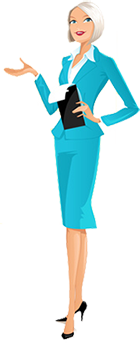 